Średnie wyniki  SP 203 na tle wyników województwa i całego kraju w latach 2019 - 2020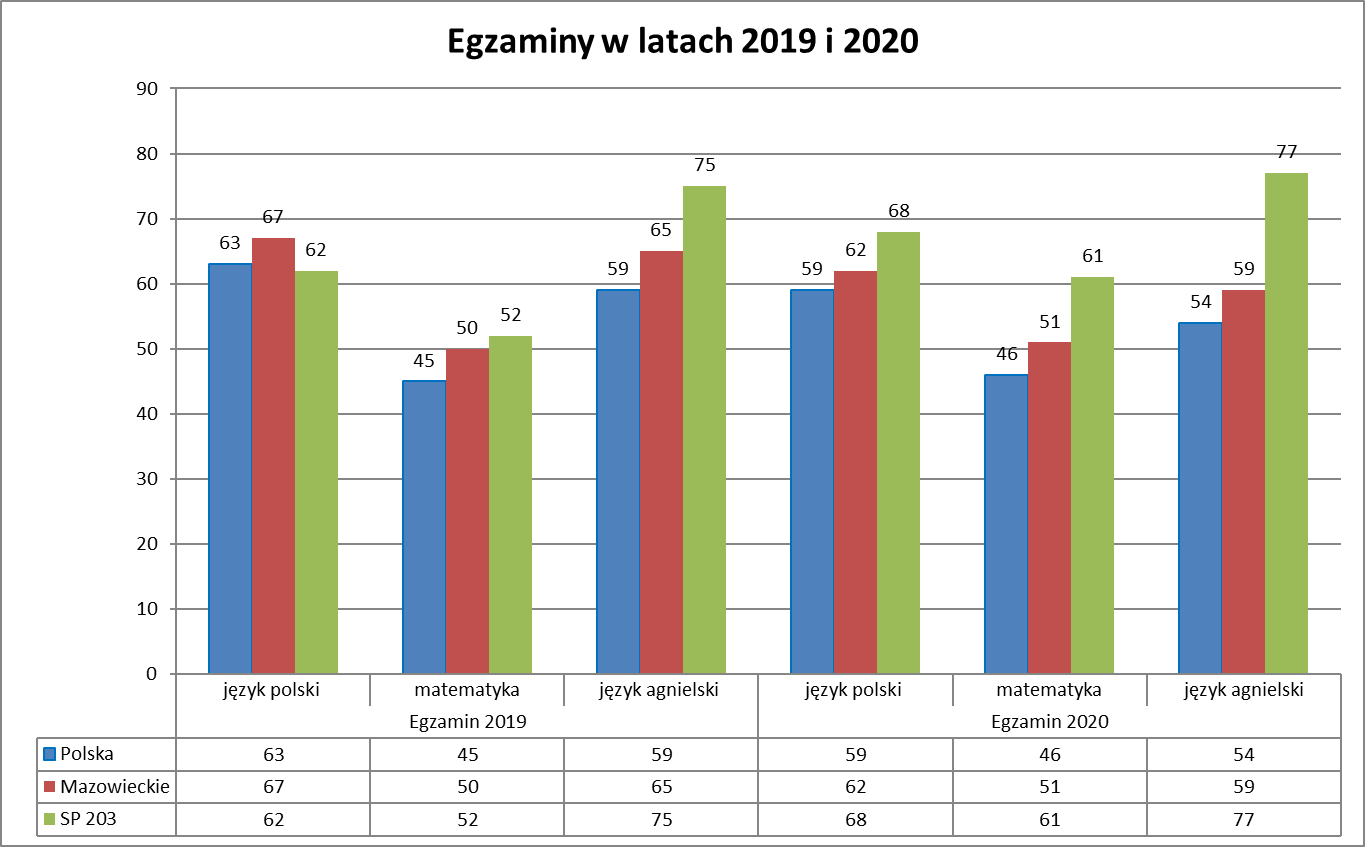 